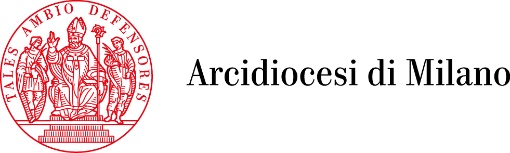 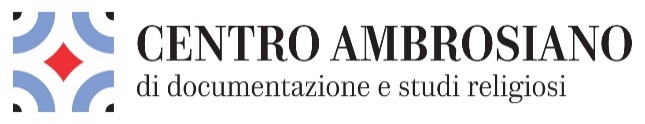 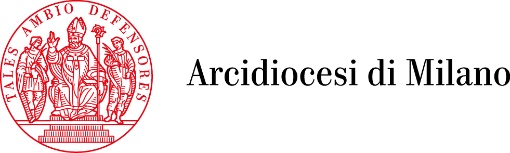 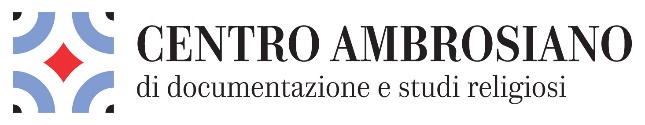 VERSO UN MONDO SENZA POLITICA?Corso di introduzione alla politicaRICHIESTA AMMISSIONEUDITORISCHEDA DI ISCRIZIONECognome e Nome Nato il ANazionalitàResidente a (via – numero civico – cap – città)CellulareMail		Occupazione attuale e/o studi in corsoALTRI DATIDATI DI FATTURAZIONELo scrivente _____________________ dichiara di conoscere e accettare il Regolamento del “Corso di introduzione alla politica”, chiede di esservi ammesso e dichiara, in caso di ammissione, di partecipare con regolare frequenza. Firma  ____________________________				Data _________VILLA CAGNOLA - GAZZADA (VA)1° modulo: 20-21 ottobre 2017È possibile una società senza politica?2° modulo: 10-11 novembre 2017Perché è in crisi la politica tradizionale?CENTRO PASTORALE AMBROSIANO – SEVESO (MB)3° modulo: 19-20 gennaio 2018Che cosa è il bene comune di una società plurale?4° modulo: 23-24 febbraio 2018 Le istituzioni: perché?Il corso è promosso da:Arcidiocesi di Milano 
Centro Ambrosiano di Documentazione e Studi ReligiosiIn collaborazione con:Facoltà di Scienze Politiche e Sociali dell’Università Cattolica del Sacro Cuore ISPI - Istituto per gli studi di politica internazionaleIustitia – Rivista dell’Unione Giuristi Cattolici ItalianiCONTATTI PER INFORMAZIONIARCIDIOCESI DI MILANOSERVIZIO PER LA PASTORALE SOCIALE E IL LAVORO Tel. (+39) 02.8556.430– fax (+39) 02.8556.302 – e-mail: sociale@diocesi.milano.itPRIVACY - Informativa ex art. 13 D.lgs. 196/2003Gentile Sig.re/Sig.ra,Desideriamo informarLa che il D. Lgs. n. 196 del 30 giugno 2003 ("Codice in materia di protezione dei dati personali") prevede la tutela delle persone e di altri soggetti rispetto al trattamento dei dati personali.Secondo la normativa indicata, tale trattamento sarà improntato ai principi di correttezza, liceità e trasparenza e di tutela della Sua riservatezza e dei Suoi diritti.Ai sensi dell'articolo 13 del D. Lgs. 196/2003, pertanto, Le forniamo le seguenti informazioni:Finalità del trattamentoI dati da Lei forniti verranno trattati per le seguenti finalità: gestione dell’iscrizione all’iniziativa da Lei, di volta in volta, prescelta.Dati PersonaliIl trattamento dei dati sarà effettuato sia mediante l’uso di schede cartacee che di sistemi informatici; entrambe le modalità sono mantenute e protette secondo quanto richiesto dalla normativa vigente.Il conferimento dei dati è facoltativo, tuttavia l'eventuale rifiuto di fornire tali dati anche comporta la mancata prosecuzione del rapporto (art. 24, co. 1, lettera b).I dati non saranno comunicati ad altri soggetti, né saranno oggetto di diffusione, se non nei casi previsti dalla legge o da Lei esplicitamente autorizzati.Soggetti del trattamentoIl Titolare del trattamento è l’ente ecclesiastico Centro Ambrosiano di Documentazione e Studi Religiosi con sede in Milano, Piazza Fontana 2, nella persona del legale rappresentanteEsercizio del diritto di accessoIn ogni momento potrà esercitare i Suoi diritti nei confronti del titolare del trattamento, ai sensi dell'art. 7 del D.Lgs.196/2003, che per Sua comodità riproduciamo integralmente:Art. 7 - Diritto di accesso ai dati personali ed altri diritti1.  L'interessato ha diritto di ottenere la conferma dell'esistenza o meno di dati personali che lo riguardano, anche se non ancora registrati, e la loro comunicazione in forma intelligibile.2.  L'interessato ha diritto di ottenere l'indicazione:a)  dell'origine dei dati personali;b)  delle finalità e modalità del trattamento;c)  della logica applicata in caso di trattamento effettuato con l'ausilio di strumenti elettronici;d)  degli estremi identificativi del titolare, dei responsabili e del rappresentante designato ai sensi dell'articolo 5, comma 2;e)  dei soggetti o delle categorie di soggetti ai quali i dati personali possono essere comunicati o che possono venirne a conoscenza in qualità di rappresentante designato nel territorio dello Stato, di responsabili o incaricati.3.  L'interessato ha diritto di ottenere:a)  l'aggiornamento, la rettificazione ovvero, quando vi ha interesse, l'integrazione dei dati;b)  la cancellazione, la trasformazione in forma anonima o il blocco dei dati trattati in violazione di legge, compresi quelli di cui non è necessaria la conservazione in relazione agli scopi per i quali i dati sono stati raccolti o successivamente trattati;c)  l'attestazione che le operazioni di cui alle lettere a) e b) sono state portate a conoscenza, anche per quanto riguarda il loro contenuto, di coloro ai quali i dati sono stati comunicati o diffusi, eccettuato il caso in cui tale adempimento si rivela impossibile o comporta un impiego di mezzi manifestamente sproporzionato rispetto al diritto tutelato.4.  L'interessato ha diritto di opporsi, in tutto o in parte:a)  per motivi legittimi al trattamento dei dati personali che lo riguardano, ancorché pertinenti allo scopo della raccolta;b)  al trattamento di dati personali che lo riguardano a fini di invio di materiale pubblicitario o di vendita diretta o per il compimento di ricerche di mercato o di comunicazione commerciale. 
Io sottoscritto, acquisite le informazioni fornite dal titolare del trattamento ai sensi dell'articolo 13 del D. Lgs. 196/2003, acconsento al trattamento dei dati personali per i fini indicati nella suddetta informativa, cosciente che qualora il consenso venga da me negato il Centro Ambrosiano di Documentazione e Studi Religiosi non potrà accogliere la mia richiesta di partecipare all’iniziativa.Data  ______________________________Firma ______________________________ titolo di studioconseguito pressoaltre richiestecognome –nome IndirizzoCodice fiscale